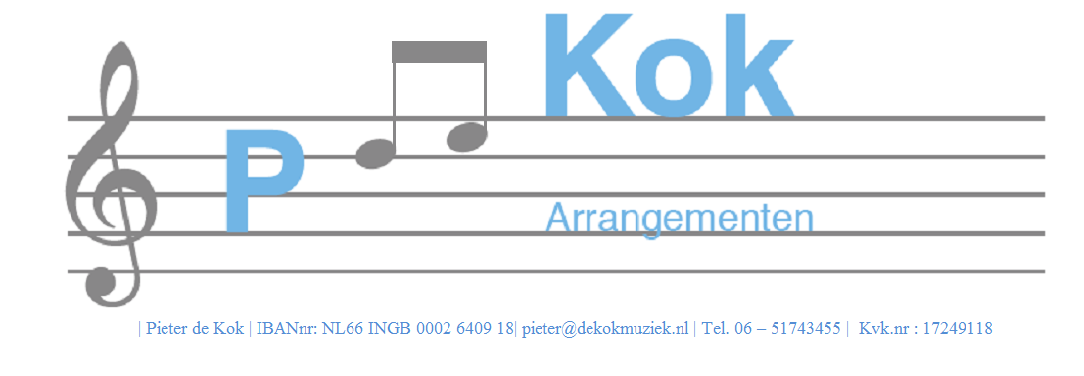 Repertoirelijst Pieter de Kok 20162 Emmertjes water halen Veulpoepers3 Minuten Carlo en Irene24 Rozen Toon HermansA Banda Herb AlpertA Brand new day Michael JacksonAdieu mein kleiner Gardeoffizier Robert StolzAdio Corry KoningsA far l'amore comincia tu DalidaAir on a G-String BachAi se Te eu Pego Micheal TeloAlle duiven op de Dam Gert en HermienAll I have to do is dream Everley BrothersAllen die willen te kaap’ren varen Trad.Alles kan een mens gelukkig maken René FrogerAls de klok van Arnemuiden De StraatzangersAls de morgen is gekomen Jan SmitAls de nacht verdwijnt Jan SmitAls de rook om je hoofd is verdwenen Boudewijn de GrootAls de zon schijnt André van DuinAls het effe kan (With a little bit of luck) My Fair LadyAmarillo Tony ChristiAmsterdamse grachten Win SonneveldAngels Robbie WilliamsApache The ShadowsAls je mekaar niet meer vertrouwen kan Adèle Bloemendaal Piet RömerAve Maria Bach GounodAzzuro Adriano CelentanoBaby Elephant Walk Henry ManciniBattle Hymn of the Republic Beautiful Lana  Roy OrbisonBelle Helène Doe MaarBe my day The CatsBen ik te min ArmandBestel mar Rowen HezeBlau blüht die Enzian HeinoBloed, Zweet en Tranen André HazesBloemetjes gordijn  de Twee PintenBlonde Mariandel Rob RonaldsBloody mary Tom en DickBlue Moon Frank SinatraBonny kom je buiten spelen Bonny St. ClaireBostella Johnny en RijkBrabant Guus MeeuwisBrabants dörpke Jo HogendoornBrandend zand Gert TimmermansBrandend zand Anneke GrönlohBraziliaanse Nachten Zangers zonder NaamBridge over the river KwaiBrown eyed girl Van MorrisonBuona Sera Oh Marie Louis PrimaButterfly CrazytownCalifornia dreaming The Mammas & The PappasCandy Robbie williamsCan’t buy me love BeatlesCan’t take my eyes of you Frankie ValliCarmen Caramba Eddy WallyCarnaval de Paris Dario GCarnavalsmedley de Toppers 2013 *Castachock Dimitri DourakineCelebration Kool&the GangCharlie Brown Chiantilied trad.Chiquitita ABBAClochard zangeres zonder naamComment Ça Va The ShortsConquest of paradise VangelisCountrydans De Havenzangers *Copa Cabana Barry ManilowCountry boy John DenverCountry Roads John DenverCowboys en IndianenCrazy little thing called love QueenDaar komt de bruidDan Gaan de Lichten aan Dalli, Dalli Jeroen SpierenburgDancing Queen AbbaDansenDansen met Alici  Doe MaarDansen op de vulkaanDans je de hele nacht met mij Karin KentDas nächtes schiff nach Rhodos Costa CordalisDat is het einde Johnny HoesDat is precies wat ik graag wouDe Clown Ben KramerDe FabriekDelilah Tom JonesDen Egerlantier De VeulpoepersDen Italiaan Marianne WeberDer Letzte Sirtaki Vicky LeandrosDevil in Disguise Elvis PresleyDe vriend HazesDiep in mijn hart André HazesDiep in mijn hart René SchuurmansDinge Dong TeachinDisco Inferno The TramppsDokter Bernhard Bonny St. ClaireDon’t cry for me Argentina MadonnaDon’t let the sun shineDon’t stop me now QueenDoo-Wah-Diddy Manfred MannDrina marsDrinke drinke drinke totteme zinke Thijs van der MolenDroog je tranen Pierro Bonny St. ClaireDroomland Andre HazesDschingiskhan DschingiskhanDu Bist alles Peter MaffayDuits volksliedDuizend stukjes Guus MeeuwisEase on down the road Michael JacksonEdelweiss Familie von TrappEen kus van u meneer Jetti PalettiEen meisje voor altijd Denny ChristianEens per jaar Jan SmitEin bisschen Friede NicoleEin Festival der Liebe Udo JurgensEine kleine Nachtmusik W.A MozartEl CumbanceroElke dag een beetje meer Dennie ChristianEl Mundo Bailando Belle PerezEnamorada Belle PerezEn nou die hendjes de lucht in Van alles wèEr Staat Eeen Paard In De Gang André van DuinEven aan mijn moeder vragen BloemEverybody Blues BrothersEviva España Imca MarinaFame Feest in Bardolino Willeke AlbertiFeest Vanavond Bart Schuurmans 2017Fernando AbbaFernando en PhilippoFever Elvis PresleyFiesta di Burda de ManolitosFiesta Mexicana Rex GildoFiesta PokesFles Jan BoezeroenFlorentiner mars FucikFly me to the moon Frank SinatraFor the longest time Billy JoelFries VolksliedGa je mee naar Rio Rossa NovaGeef mij de liefde en de geinGeef mij je angst Guus MeeuwisGhostriders in the sky Blech BläzenGhostriders in the sky Blues BrothersGigi l’Amoroso DalidaGlimlach van een kind Willie en Willeke AlbertiGold Spandau BalletGooi die remmen los Jack KunkelsGriegischer Wein Udo JurgensHallelujah Milk and HoneyHallelujah Leonard CohenHallo Vriendjes en Vriendinnetjes Bassie en AdriaanHanden in de lucht René SchuurmansHappy BirthdayHappy days are here again Mitch MillerHartje van goud Marianne WeberHava Nagila HavaHawaii 5-0Hé hallo mooie meid Peter SmuldersHeb je even voor mij Frans BauerHé gaode mee Gerard van MaasakkersHeideroosje HavenzangersHeigh Ho Zeven DwergenHela Hola René SchuurmansHelp BeatlesHerzilein Widlecker HerzbubenHet Dondert en het bliksemt Guus MeeuwisHet Dorp Wim SonneveldHet feest kan beginnen de DeurzakkersHet leven is goed in het Brabantse land oh sixteen ,oh sevenHet is een nacht Guus MeeuwisHey Baby Cooldown CaféHey Jude BeatlesHey Look Me OverHij weet niet hoe Benny NijmanHit the road Jack Ray CharlesHoki Poki Cowboy Billy BoemHonki Tonki Pianissie Niko HaakHoudt ‘em vast catharinaHow do you Do Mouth and McNealHuckle BuckHutje op de hei de AlpenzusjesI can see clearly now Lee TowersI can’t help falling in love Reggea UB 40Iedereen doet het Robert LongI just can’t get enoughIk meen het André HazesImagine John LennonI never can say goodby Gloria GaynorI only want to be with you Dusti SpringfieldI save the day Roberto Jacketti and the scootersI wanna be like you Louis PrimaI will follow him  SisteractIcecreamIch bin wie du Marianne RosenbergIf I Had Words Yvonne KeelyIf I were a rich man Leonard BernsteinI Just Can't Get EnoughIk ben gelukkig zonder jou Connie vanden BoschIk ben zo blij dat ik je niet vergeten ben JoostNuislIk heb de hele nacht liggen dromen Wolter KroesIk heb een toeter op mijn waterscooterIk heb stiekum met je gedanst Toontje lagerIk hou van jou GordonIk krijg een heel apart gevoel van binnen Corry KoningsIk leef niet meer voor jou Marco BorsatoIk moet naar huis toe gaan naar mamma toeIk neem je meeIk tel tot 3 Guus MeeuwisIk voel me helemaal te gek vandaagIk zie een Pils DeurzakkersIk zie een ster Mouth and McnealI’m a believer MonkeesI’m so Excited Pointer SistersIn Den Hemel Marianne WeberIn de hoofdrolIn de mallemolen van het leven In het bos daar zijn de JagersIsabelleI wanna be like you Jungle bookT ‘Is moeilijk bescheiden te blijven Peter BlankersT’is weer voorbij die mooie zomer Gerard CoxIt's not fairIt’s not unusual Tom JonesIt’s raining men Wether GirlsIvanhoeI’ve got the music in me Jailhouse rockJambalayaJan Klaassen de trompetter Rob de NijsJe denkt maar dat je alles mag van mij Frans DuitsJe leeft een keer Guus MeeuwisJe loog tegen mij DrukwerkJij bent veel te mooi Jij en ikJij Krijgt Die Lach Niet Van Mijn Gezicht John de BeverJimmy Boudewijn de GrootJouw Blik John WestJou herken ik met gesloten ogenJouw Lach Marianne WeberJou vergeet ik niet Marianne WeberJuffrouw Toos One two TrioKabouterdansKali, mijn liefste Kali Django WagnerKanonnen van NavaronneKermis in de stad Ronnie Tober en Ciska PeetersKetelbinkieKiss from a Rose  SealKleine Cafe aan de haven Vader AbrahamKleine vogelKleine Jodeljongen Manke NelisKlompendans WC-ExperienceKnock three timesKnock on woodKoekoek Jettie PalletieKom van dat dak af Peter KoelewijnKomt vrienden in den rondeKomm mitKoning VoetbalKwestie van geduld Rowen HezeLaat de glazen klinkenLaat maar waaien Pater MoeskroenLaat me Ramses ShaffyLaat de zon in je hart René SchuurmansLa CucarachaLand van Maas en Waal Boudewijn de GrootLang zullen ze levenLaot mar lekker gaon Benny NijmanLate in the evening Paul SimonLa Vie en Rose Bossie rode rozenLeef André Hazes JrLekker ding Frans BauerLekker in de zonLemon treeLeo Ria ValkLet me entertain You Robbie WilliamsLet’s twist again Chubby CheckerLiever scheef erin als recht erneffen Veul Gère 2017Life is lifeLion in the morning sun Willy and the PeopleLivin’la vida locaLoveboatLove is allLove isn’t love CarolaLove me just a little bit moreLove me tender Elvis PresleyLullaby of BirdlandMaak je niet dik dun is de modeMaak me gek Gerard JolingMaanserenade MartyMag ik dan bij jou Claudia de BreijMalle Babbe Rob de NijsMamma Heintje simonsManuela Jacques HerbMargrietje Louis NeefsMaria Rowen HezeMarianneke Peter KoelewijnMarijke Peter KoelewijnMarmer Stahl und Eisen brichtMeisjes met rode haren Arne JansenMeisjes van de nachtMemories CatsMet een roos in je blonde harenMexico Les Humphrey SingersMexico Zangeres zonder naamMexico Willy SchobbenMidnight in MoscowMien waar is mijn feestneusMi Linda Cachita James LastMijn hart gaat zo tekeerMijn hart is net als chocolade Frans BauerMijn hoofd weer op je schouders Willeke AlbertiMijn opa Ja Zuster Nee ZusterMijn sanseveria DeciBellMijn tante heeft olifantMinnie the Moocher Ray CharlesMiserlouMission impossibleMon Amour  BZNMooie Blauwe Ogen Django WagnerMooi was die tijd Corry KoningsMusic John Miles *My Bonny is over the oceanMy Boy Elvis PresleyMy Little Lady Peter SmuldersMy way Frank SinatraNelly the Elephant Toy DollsNeutron Dance Pointer SistersNew York Frank SinatraNon je ne regrette rien Edith PiafNon Non Rien Na Changé Les PoppiesNooduitgang Het Goede doelNorman Willeke AlbertiNutcracker’n Ons geluk Frans BauerObladi oblada The BeatlesOch was ik maar bij moeder thuis gebleven Johnny HoesOh happy Day SisteractOh Johnny Tante LeenOh Oh Den Haag Harry JekkersOh Waterlooplein Johnny en RijkOmdat ik zoveel van je houO MelroseOne step beyond MadnessOp de lollieOp het hoekje brandt nog lichtOude liefde roest niet Vof de KunstPadam Edith PiafPak al je zorgen in je plunjezakPappie loop toch niet zo snelParadise by the dashboardlight Meatloaf  *Parelvissers George BizetPassie van ClousseauPastime Paradise Youngblood Brass BandPeter Gunn Blues BrothersPick up the piecesPirates Of The CaribbeanPolonaise Hollandaise Arie RibbensPorompomperoPostkoets De Selvera’sPotje met vetPretty Woman Roy OrbisonPrivate Dancer Tina Turner (Global Kryner)Proosten Guus MeeuwisPuppet on a String Sandie ShawQue Sera Doris DayQuiero Julio IglesiasRawhide Tv –serieReisje langs de Rijn Willie AlbertiRime van de Regen Rob de NijsRiver deep mountain high Tina TurnerRockin' the Trolls BZNRock’nRoll HighschoolRosamunde Dennie ChristianRosanna TotoRosanne Nick en SimonRunning Bear Johnny PrestonSamen zijn Willeke AlbertiSammy Ramses ShaffySanta Lucia by Night George BakerSatisfaction Rolling StonesSave Your kisses for me Brotherhood of ManSchatje mag ik je foto Rogier van OosterhoutSchönes Mädchen aus Arcadia Demis RoussosSchotse Ruit de Havenzangers  *Se Bastasse Una Canzone Eros RamazottiSeptember Eath, Wind and FireSesamstraatSex met die Kale Lawine BoysSexy als ik dans NilsonShalalalalalaShalali Shalala SienekeShanghai Eddy WallySierra Madre Schürzen JägerSigned Sealed and Delivered Stevie WonderSir Duke Stevie WonderSkalypsoSlavenkoor VerdiSlaoj meej jöön meej aaj meej èrrepel Bas van GestelSmokkelaar de Twee JantjesSmoorverlief Doe MaarSneeuw witte vredesduif Marianne Webers'Nachts na tweeen DeurzakkersSophietje Johnny Lion Soldaat Nick en SimonSombras André MossSomewhere Between TumbleweedsSouvlaki Rex GildoSoulfinger Bar-KaysSpaniens Gitarren Cindy en BertStand by your man Tammy WynetteStoned als een Garnaal Simplistisch VerbondStoomlied Ed en Willem BeverStrangers in the night Frank SinatraSultans of Swing Dire StraitsSummer of 69 Bryan AdamsSummernights GreaseSupergave tijd Rene KarstSuspicious minds Elvis PresleySweet Caroline Neil DiamondTequilla The ChampsTestament Boudewijn de GrootThat’s what’s lkeft of the flag Flogging MollyThe Banjoman BZNThe Coffee Song Frank SinatraThe Final Countdown EuropeThe Greatest Lover LuvThe Happy Wanderer Frank WeirThe Holy City S. AdamsThe Muppets Walt DisneyThe Rose Bette MidlerThe Wild Rover The DublinersThis is my life Shirley BasseyThis old house Rock and roll nummerThose were the days Mary HopkinThrift ShopTomorrow AnnieToon met z’n schuiftrombone Troubadour Lenny KuhrTrouw niet voor je veertig bent Lowland TrioTrumpet voluntary Henry Purcelle and Jeremiah ClarkeTulpen uit Amsterdam  Herman EmminkTutereconnaitra Anne-Marie DavidTwee Motten DorusUna Paloma Blanca George BakerUn Barg Hee ‘ne krul in z’n steert Den AalUnder the Sea Little MermaidUnder the BoardwalkValeria Vandaag zal heel de wereld even anders zijn Vader AbrahamVenus Shocking BlueVerdomd alleen Danny de MunkVerliefd zijn Guus MeeuwisVerrekte Koekwous Halve ZoolVissers van San Juan Frank en MirellaVlieger André HazesVogeltjesdans De Electronica’sVogeltje wat zing je vroeg Toon HermansVriend van HazesVrienden voor het leven Danny de MunkVrienden voor het leven Jan SmitVriendschap is een illusie Het Goede DoelVrolijke Koster Johnny RomeinVrijgezel Benny NijmanWaarheen, Waarvoor Mieke TelkampWaarom Fluister ik je naam nog Benny NijmanWalking back to happiness  Helen ShapiroWalking on sunshine Katrina and the WavesWaterloo ABBAWat is het stilWat zullen we drinken 7 dagen lang BotsWe all stand together Paul McCartneyWe are the champions QueenWe zullen doorgaan Ramses ShaffyWen lekker ding bende gij De Twee PintenWhat’s left of the Flag Flogging MollyWhen will I see you again Three DegreesWhy tell me why Anita MeyerWiegelied 3 J’sWiegelied BrahmsWilhelmusWillem ll Th Wooltown Jazz BandWillempie André van DuinWoesdagmorgen krijg je rode rozen Wim KerstenWoonboot Stef EkkelWorking nine to five Dolly PartonY.M.C.A. Village PeopleYesterday once more The CarpentersYou are my sunshine Ray CharlesYou can’t hurry love Phil Collins ( Supremes )You’ll never walk alone Gerry & the PacemakersZai Zai Zai Ben KramerZak es lekker deur De DeurzakkersZaterdagavond zijn we weer vrij Dennie ChristianZij gelooft in mij André HazesZing met me mee Gerard JolingZomer in mijn bol André HazesZo slank zijn als je dochterCorrie van GorpZo Stil in mij Van Dik HoutZottenbal SjonniesZuiderzee ballade Sylvain PoonsZuster Ursula Rob de NijsZwei kleiner Italiener Conny FroboessPieter de Kok| NL66 INGB 0002 6409 18 | pieter@dekokmuziek.nl | Tel. 06 – 51743455 |  Kvk.nr : 17249118|Btwnr:NL047237430B01